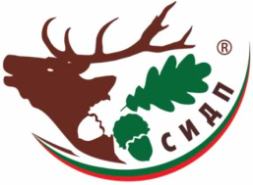 МИНИСТЕРСТВО НА ЗЕМЕДЕЛИЕТО, ХРАНИТЕИ ГОРИТЕСЕВЕРОИЗТОЧНО ДЪРЖАВНО ПРЕДПРИЯТИЕТП „ДЪРЖАВНО ЛОВНО СТОПАНСТВО ПАЛАМАРА”Адрес:  с.Венец,ПК 9751, ул.”Кирил и Методий” №17,тел.05343/2049, email: dls.palamara@dpshumen.bg; ddspalamara@abv.bgУ С Л О В И ЯЗА ПРОВЕЖДАНЕ НА ЕЛЕКТРОНЕН ТЪРГ ЗА ПРОДАЖБА НА ПРОГНОЗНО КОЛИЧЕСТВО ДОБИТА ДЪРВЕСИНА НА ВРЕМЕНЕН СКЛАД НА ТЕРИТОРИЯТА НА „ДЪРЖАВНО ЛОВНО СТОПАНСТВО ПАЛАМАРА“ – ТЕРИТОРИАЛНО ПОДЕЛЕНИЕ НА „СЕВЕРОИЗТОЧНО ДЪРЖАВНО ПРЕДПИРЯТИЕ ДП – ГР. ШУМЕН.І. ПРЕДМЕТ НА ПРОЦЕДУРАТА1. Продажба на прогнозно количество добита дървесина, намираща се на временен склад, чрез провеждане на електронен търг по сортименти, дървесни видове, количества, начални цени, гаранции за участие и стъпка за наддаване, с отдели и подотдели, така както са определени със заповедта за откриване на търга, а именно:II. ВРЕМЕ И МЯСТО НА ПРОВЕЖДАНЕ НА ТЪРГА:1. Електронният Търг ще се проведе на 22.11.2017 г. с начален час 10:00 часа и край на наддаването в 10:10 часа в интернет платформата на СИДП ДП – гр. Шумен, с електронен адрес: https://sale.uslugi.io/sidpВРЕМЕВИ ИНТЕРВАЛ ЗА ОБЯВЯВАНЕ НА НАДДАВАТЕЛНИ ПРЕДЛОЖЕНИЯ Е 10 /ДЕСЕТ /МИНУТИ, КОЙТО МОЖЕ ДА СЕ УДЪЛЖИ С ДО 5 МИНУТИ.В СЛУЧАЙ, ЧЕ ПРЕЗ ПОСЛЕДНАТА МИНУТА ОТ ПЪРВОНАЧАЛНИЯ 10 /ДЕСЕТ/ МИНУТЕН ВРЕМЕВИ ИНТЕРВАЛ ИМА НАДДАВАНЕ, ВРЕМЕТО ЗА НАДДАВАНЕ СЕ УВЕЛИЧАВА АВТОМАТИЧНО С ЕДНА МИНУТА.В СЛУЧАЙ, ЧЕ В ДОБАВЕНАТА ЕДНА МИНУТА ИМА НОВО НАДДАВАНЕ, ВРЕМЕТО СЕ УВЕЛИЧАВА АВТОМАТИЧНО С ОЩЕ ЕДНА МИНУТА. ТОВА МОЖЕ ДА СЕ ПОВТОРИ ОБЩО ДО 5 /ПЕТ/ ПЪТИ.ЗАБЕЛЕЖКА: Отразяването на съответното наддавателно предложение на даден участник в системата на продавача, зависи от скоростта на ползваната от него Интернет връзка.За последно наддавателно предложение се приема това което е последно достигнало и регистрирано в системата на продавача.III. ВРЕМЕ И НАЧИН ЗА ОГЛЕД НА ДЪРВЕСИНАТА:1. Кандидатите за участие могат да извършват оглед на обекта от 09:00 часа до 16:00 часа на всеки работен ден от обявяването на търга включително до втория работен ден преди провеждане му. Разходите за огледа са за сметка на кандидата.Огледът на обекта не е задължителен и не е условие за участие в електронния търг.ІV. ГАРАНЦИ И СРОКОВЕ ЗА ПОДАВАНЕ НА ДОКУМЕНТИГаранцията за участие за електронния търг е посочена в таблицата по-горе.Размерът на гаранцията за участие представлява абсолютна сума в размер на 5 % (пет процента) от стойността на обекта – предмет на търга. ГАРАНЦИЯТА ЗА УЧАСТИЕ се представя единствено под формата на парична сума, платима по банков път по сметка на ТП „ДЛС Паламара”, а именно:IBAN: BG98 DEMI 9240 1000 1525 05, BIC: DEMI BGSF, при Банка: Търговска банка „Д” АД, клон: Шумен, офис: с. Венец.Гаранцията за участие следва да е постъпила реално по банковата сметка на ТП „ДЛС Паламата“ в рамките на крайният срок за регистрация за участие в търга, а именно: до 20.11.2017 г.При внасяне на гаранция за участие в търга, се попълва платежно нареждане, като задължително се посочват следните данни:- ТП „ДЛС Паламара”, за участие в „ЕЛЕКТРОНЕН ТЪРГ“ за продажба на прогнозно количество действително добита дървесина намираща се на временен склад;- номера на ОБЕКТА, за който се внася гаранцията за участие;- наименование на фирмата-кандидат със задължително посочен ЕИК.2. Стъпката за наддаване е парична сума в размера посочен в таблицата от т.1 от Раздел I от настоящите условия.3. Гаранцията за изпълнение на договора за продажба на дървесината е в размер на 5% (пет  процента) от достигнатата цена за обекта и следва да бъде внесена по сметка на ТП „ДЛС Паламара“ преди подписване на договора за покупко-продажба. Гаранцията за изпълнение се представя в една от следните форми:3.1. парична сума, внесена по сметка на ТП „ДЛС Паламара”;3.2. банкова гаранция, учредена в полза на ТП „ДЛС Паламара”.Когато гаранцията за изпълнение е банкова гаранция, учредена в полза на ТП „ДЛС Паламара”– безусловна и неотменяема. Същата се представя в оригинал при сключване на договора, като срокът ѝ на действие следва да е не по-малък от един (1) месец след датата, посочена като крайна дата за изпълнение, съгласно проекта на договора. В представената банкова гаранция, трябва да е налице изрично изявление, че същата се освобождава само след писмено известие от Продавача.Купувачът избира сам формата на гаранцията за изпълнение.4. Продавачът освобождава гаранциите за участие на:4.1. отстранените кандидати и на кандидатите, които не са класирани на първо или второ място, в срок 3 работни дни след изтичането на срока за обжалване на заповедта за класиране и определяне на купувач.4.2. класираните на първо и на второ място – в срок до три работни дни след сключването на договора за покупко-продажба;5. При прекратяване на процедурата гаранциите на всички участници се освобождават в срок 3 работни дни след влизането в сила на заповедта за прекратяване на търга.6. Продавачът освобождава гаранциите, без да дължи лихви за периода, през който средствата законно са престояли при него.7. Продавачът задържа гаранцията  за участие, когато кандидат в процедурата:7.1. обжалва заповедта за класиране и определяне на купувач – до решаване на спора с влязло в сила решение;7.2. е определен за купувач, но не изпълни задължението си да сключи договор.8. Условията и сроковете за задържане или освобождаване на гаранцията за изпълнение, както и заплащането на неустойки се уреждат в договора.9. Тръжните условия за провеждане на електронния търг могат да бъдат изтеглени от Интернет портала на търга, а именно: https://sale.uslugi.io/sidp10. СРОКОВЕТЕ за подаване на документи за участие в електронния търг - до 23:59 часа на 20.11.2017 година.V. ПРАВО НА УЧАСТИЕ1.До участие в търга се допускат юридически и физически лица, еднолични търговци или техни обединения.Не може да участва кандидат, който:а) е осъден с влязла в сила присъда, освен ако е реабилитиран, за престъпление по чл. 194 – 217; 219 – 260; 301 – 307; 321 и 321а от Наказателния кодекс;б) е обявен в несъстоятелност илие в производство по несъстоятелност;в) е в производство по ликвидация;г) е свързано лице по смисъла на § 1, т. 1 от допълнителната разпоредба на Закона за предотвратяване и установяване на конфликт на интереси (ЗПУКИ) с директора на „Североизточно държавно предприятие” ДП – гр. Шумен и директора на ТП „ДЛС Паламара” с. Венец;д) е сключил договор с лице по чл. 21 от Закона за предотвратяване и установяване на конфликт на интереси;е) е лишен от право да упражнява търговска дейност;ж) има парични задължения към държавата, към „Североизточно държавно предприятие” ДП – гр. Шумен и териториалните му поделения, установени с влязъл в сила акт на компетентен държавен орган.Тези изисквания се отнасят за управителите и членове на управителните органи на кандидата.При продажбата на добита дървесина не се изисква купувачите да бъдат вписани в публичните регистри по чл. 235 и чл. 241 от Закона за горите.VI. РЕГИСТРАЦИЯ, ДОКУМЕНТИ И ВПИСВАНЕ НА КАНДИДАТИТЕ ЗА УЧАСТИЕ В ТЪРГА1. За участие в електронните търгове кандидатът извършва първоначална регистрация, чрез електронен подпис.2. За всеки конкретен електронен търг, кандидатите извършват последваща регистрация, чрез подаване на документи и попълване на декларация по образец на „ИНТЕРНЕТ ПЛАТФОРМАТА НА СИДП ДП – гр. Шумен”. „ИНТЕРНЕТ ПЛАТФОРМАТА НА СИДП ДП – гр. Шумен” е https://sale.uslugi.io/sidp 3. След одобряване на съответния кандидат за участие в същинското наддаване в търга, същият получава по електронната си поща код за вписване УИК (уникален индентификационен код) за участие и ЛИНК за потвърждение на вписването му.4. Срокът за подаване на документите за участие в търга е съгласно указания в раздел ІV, т. 10 от настоящите условия.5. При изготвяне на документите си за участие всеки кандидат трябва да се придържа точно към обявените условия.6. Документи за участие в процедурата:6.1. Декларация № 1 по образец, за липсата на основание по чл. 58, ал. 1, т. 3 от наредбата по чл. 95, ал. 1 от ЗГи че кандидатът е запознат с условията за провеждане на търга и приема условията от проекта на договора за покупко-продажба на добита дървесина.Забележка: Декларацията се подава по електронен път от регистрираното физическо лице, представляващо кандидата, чрез електронният му подпис. В случаите, когато представляващите лица на даден участник са повече от едно лице, към електронно попълнената декларация лицето представя сканирани, като прикачени файлове, попълнени и подписани декларациите от останалите лица представляващи кандидата. Комисията проверява служебно представителството на кандидата в Търговския регистър.Допълнителната сканирана декларация трябва да бъде прикачена в раздел „Изисквани документи” към Документа за внесена гаранция за участие.6.2. Документ за внесена гаранция за участие – представя се в сканиран вид, като прикачен файл.Когато кандидат в търга е обединение, което не е юридическо лице, документите се представят за всяко физическо или юридическо лице, включено в обединението.Когато кандидат в търга е чуждестранно физическо или юридическо лице, или техни обединения, документите, които са на чужд език се представят в официално заверен превод. Ако кандидатът е обединение, документите се представят за всяко юридическо или физическо лице, включено в обединението.VІІ. ДОПУСКАНЕ ДО УЧАСТИЕ В НАДДАВАНЕТО. РЕД И НАЧИН ЗА ПРОВЕЖДАНЕ НА ЕЛЕКТРОННИЯ ТЪРГ.7.1. Комисията започва работа след изтичане срока за регистрация на кандидатите, съгласно указания срок в раздел ІV, т. 10 от настоящите условия.7.2. Комисията проверява дали са подадени всички изискуеми документи за участие в електронния търг.7.3. Комисията отстранява от участие в търга кандидат:7.3.1. Който не е представил някой от изискуемите документи или те са представени във вид и съдържание, различни от изисканите;7.3.2. За когото са налице обстоятелства по чл. 58, ал. 1, т. 3 от Наредбата по чл. 95, ал. 1 от ЗГ – комисията проверява служебно заявените обстоятелства в ТР.8. След разглеждане, от страна на комисията, на приложените документи, съответният кандидат получава съобщение на заявената от него електронна поща, относно резултата за допускане или за отхвърляне от участието му в търга, съгласно настоящите условия.8.1. Мотивите за отстраняване на съответния кандидат се посочват в заповедта за определяне на купувач или прекратяване на търга. Същата се съобщава на заинтересуваните лица по реда на чл. 61 от АПК и чрез публикуване в партидата на обекта на „ИНТЕРНЕТ ПЛАТФОРМАТА НА СИДП ДП – гр. Шумен (ИО)“ сайт страницата на СИДП ДП – гр. Шумен.8.2. Одобрените кандидати получават УИК (уникален индентификационен код) за участие и ЛИНК за вписване за участие в същинското наддаване.9. Наддаването се извършва „онлайн“ – в реално време, като на кандидатите са ясни обекта на търга, началната цена  и стъпката за наддаване.10. Наддаването се извършва от допуснатите за участие кандидати след вписване с предоставените им УИК и потвърждаване размера на обявената начална цена.11. Потвърдената от кандидата цена го обвързва към търга и другите участници в него.12. Печели този от кандидатите, който е предложил най-висока цена във времевия интервал за наддавателни предложения.13. Когато участниците в явния търг само потвърдят началната обявена цена в определения времеви интервал за наддавателни предложения, търгът приключва.14. Когато за участие в търга са одобрени повече от един кандидат, но в обявения начален час за наддаване се е вписал само един, търгът продължава с единствения вписал се участник. В случай, че единственият вписан участник потвърди първоначалната цена, и направи последващо наддавателно предложение в размер на поне една стъпка, същият се обявява за спечелил търга. Когато, единственият вписал се участник потвърди първоначалната цена, но не направи последващо наддавателно предложение с поне една стъпка, търгът се прекратява. 15. Когато в търга е одобрен само един кандидат и същият се е вписал за участие в посочения начален час, той се обявява за спечелил търга в случай, че след потвърждаване на първоначалната цена направи последващо наддавателно предложение в размер на поне една стъпка. Когато единственият одобрен и вписал се участник потвърди първоначалната цена, но не направи последващо наддавателно предложение с поне една стъпка, търгът се прекратява. 16. Електронният търг завършва със заповед на органа, открил процедурата, за:16.1. Определяне на купувач, или16.2. Прекратяване на търга.17. Заповедта се издава в 3-дневен срок от утвърждаването на протокола на комисията и се съобщава по реда на чл. 61 АПК. Заповедта се публикува на Интернет страницата на ЦУ на СИДП ДП – гр. Шумен, съответно и на Интернет страницата на ТП „ДЛС Паламара”. VIIІ. СРОКОВЕ ЗА ПЛАЩАНЕ И ТРАНСПОРТИРАНЕ НА ЗАКУПЕНАТА ДЪРВЕСИНА.1. Спечелилият търга, след подписване на договора и преди издаване на първия превозен билет заплаща авансова вноска в размер на 20% (двадесет  процента) от достигнатата при търга цена, както и законовоустановения размер на ДДС. След транспортиране на количество дървесина на стойност, равна на авансовата вноска, следващите плащания на дървесина се извършват на авансови вноски, внесени по сметката на продавача ТП „ДЛС Паламара“ и предхождащи извоза на дървесината.Териториално поделение „ДЛС Паламара” издава превозни билети за транспортиране на дървесината, след представяне на документ от купувача, удостоверяващ извършено плащане. Превозните билети се издават до размера на внесените от купувача вноски.Дървесината се транспортира в срока на договора, но не по-късно от 14 (четиринадесет) дни след подписване на предавателно-приемателен протокол от ТП „ДЛС Паламара“. След изтичане на този срок купувачът дължи магазинаж в размер на 0,3% за всеки просрочен ден от стойността на приетата и заплатена дървесина, но не по-повече 30 (тридесет) дни. След изтичане на срока нетранспортираната дървесината остава в полза на продавача.Извозването на количествата дървесина става по график (краен срок и минимално количество), следващ графика за добив на дървесината от обекта.2. Срок за изпълнение на договора до 20.12.2017г.ІХ. ПРЕКРАТЯВАНЕ НА ПРОЦЕДУРАТА1. Продавачът прекратява процедура с мотивирана заповед, когато:1.1. Не са подадени документи за участие;1.2. Кандидатът не отговарят на условията за провеждане на търга;1.3. Документите за участие на всички кандидати не отговарят на изискванията и условията на търга;1.4. Първият и вторият класиран участник откаже да сключи договор;1.5. Отпадне необходимостта от провеждане на процедурата в резултат на съществена промяна в обстоятелствата;1.6. Са установени нарушения при откриване и провеждане на търга, които не могат да бъдат отстранени без това да доведе до промяна на условията, при които е обявен.1.7. Възникнат обстоятелства, които правят провеждането на търга невъзможно и които органът, открил процедурата не би могъл да предвиди преди откриването ѝ.1.8. Определеният за спечелил процедурата не представи гаранция за изпълнение на договора.1.9. Когато всички участници в търга са потвърдили първоначалната цена, но няма регистрирано последващо наддаване поне с една стъпка.2. Органът, открил търга може да открие нова процедура за същия обект само когато първоначално обявеният търг е прекратен и решението за прекратяване не е обжалвано или ако е обжалвано – спорът е решен с влязло в сила решение.Х. УВЕДОМЯВАНЕ ЗА ПОДПИСВАНЕ НА ДОГОВОРА.1. В тридневен срок от получаване на резултатите от проведения електронен търг, продавачът издава заповед, с която определя класирането на участниците, която се съобщава на заинтересуваните лица по реда на АПК и я публикува на Интернет страницата си.2. При подписването на договора кандидата, определен за спечелил, представя документ за гаранция за изпълнение на договора в размер на 5% (пет процента) от стойността на договора (в зависимост от направения от кандидата избор за формата на гаранцията – внесена парична сума или оригинал на банкова гаранция).3. ТП „ДЛС Паламара“ сключва писмен договор с кандидата, определен за спечелил процедурата в седемдневен срок от влизане в сила на заповедта за определяне на спечелилия.4. Договорът се сключва след като определеният за спечелил процедурата представи документ за внесена или учредена в полза на ТП „ДЛС Паламара“ гаранция за изпълнение. В случай, че определения за спечелил е избрал като форма на гаранцията за изпълнение банкова гаранция, същият представя документ за учредена такава, а гаранцията за участие му се освобождава, както и документите, удостоверяващи декларираните обстоятелства.5. В случай, че участникът не представи документите по предходната точка договор с този участник не се сключва.6. Ако спечелилият участник откаже да подпише договор, се поканва за сключване на договор, класираният на второ място участник, като същият е длъжен в седемдневен срок от получаване на поканата да заяви в ТП „ДЛС Паламара” писмено своето намерение. В случай, че той също откаже, органът издал заповедта за определяне на резултатите от класирането прекратява процедурата. Органът, открил процедурата не сключва договор с определения за спечелил в случай, че:1. В срок от седем работни дни от определянето му за спечелил не представи:1.1. Удостоверение от органите на НАП, че кандидатът няма парични задължения към държавата, установени с влязъл в сила акт на държавен компетентен орган с дата на издаване след датата на определяне на кандидата за спечелил.1.2. Документ за внесена или учредена в полза на ТП „ДЛС Паламара“ гаранция за изпълнение на договора;1.3. Свидетелство за съдимост на физическото лице или на членовете на управителните органи на търговеца.1.4. Не плати 5% (пет процента) от цената за обекта, за който е участвал;посметка наТП „ДЛС Паламара“ :IBAN: BG98 DEMI 9240 1000 1525 05, BIC: DEMI BGSF, при Банка: Търговска банка „Д” АД, клон: Шумен, офис: с. Венец.Документите по т. 1 следва да са валидни към датата на подписване на договора, като се представят в оригинал или заверено копие. При представяне на заверено копие кандидатът представя и оригинала за сравнение.2. Договор не се сключва с кандидат, определен за спечелил, който има парични задължения към „Североизточно държавно предприятие” ДП – гр. Шумен, установени с влязъл в сила акт на компетентен държавен орган, с едномесечен срок на валидност (чл. 35, ал. 7 от Наредбата).ХІ. ОСВОБОЖДАВАНЕ НА ГАРАНЦИИТЕ ЗА УЧАСТИЕПродавачът освобождава гаранциите за участие на:1. Отстранените кандидати и на кандидатите, които не са класирани на първо или на второ място, в срок 3 работни дни след изтичането на срока за обжалване на заповедта за определяне на купувач;2. Класираните на първо и второ място – след сключването на договора за покупко-продажба;3. При прекратяване на процедурата се освобождават гаранциите на всички участници в срок 3-три работни дни от влизане в сила на заповедта за прекратяване.4. Продавачът освобождава гаранциите, без да дължи лихви за периода, през който средствата са престояли законно при него.XII. ЗАДЪРЖАНЕ НА ГАРАНЦИИТЕ ЗА УЧАСТИЕОрганът, открил процедурата задържа гаранцията за участие, когато кандидатът:1. Оттегля заявлението след изтичането на срока за подаването му;2. Обжалва заповедта на продавача за определяне на спечелил – до решаване на спора с влязло в сила решение;3. Е определен за спечелил, но не изпълни задължението си за сключване на договор.XIII. ДОПЪЛНИТЕЛНИ РАЗРПОРЕДБИ.1. За всички неуредени с настоящите условия изисквания за продажба на дървесина се прилагат разпоредбите на Наредба за условията и реда за възлагане изпълнението на дейности в горските територии – държавна и общинска собственост, и за ползването на дървесина и недървесни горски продукти.ОбектОтдел и подотделДървесен видСортиментПрогнозно количество д-на на временен склад пл.м3Прогнозно количество д-на на временен склад пр.м 3Начална ед.цена лв./пр.м3 без ДДСОбща стойност лв.без ДДССтъпка на наддаванеГаранция за участие в лв.1-4-20172037 иакТрупи за бичане от 18-29см4465,00260,001-4-20172037 иакСредна техн. дървесина396530,001950,001-4-20172037 иакМинни подпори101065,00650,001-4-20172037 иакДребна техн. дървесина4730,00210,001-4-20172037 иакКолове 2260,00120,001-4-20172037 иакДърва за огрев336030,001800,001-4-20172037 иВСИЧКО9214849901-4-20172036 какСредна техн. дървесина142330,00690,001-4-20172036 какМинни подпори101065,00650,001-4-20172036 какДребна техн. дървесина3530,00150,001-4-20172036 какКолове 2260,00120,001-4-20172036 кДърва за огрев336030,001800,001-4-20172036 кВСИЧКО6210034101-4-2017ОБЩО ЗА ОБЕКТА154248840084420